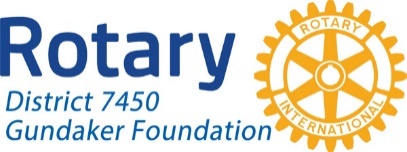 “GREAT” (Gundaker Relief Emergency Assistance Team)Matching Grants for COVID-19
Policy and Guidelines(rev: 8-25-2021)
For the 2021-2022 Rotary year, the Gundaker Executive Committee will continue the emergency grant process titled “Gundaker Relief Emergency Assistance Team” (GREAT) which expands the normal Community Service Project matching grant policy per the following:The GREAT Grant matching fund is specifically targeted to support charitable non-profit organizations adversely impacted by COVID-19 and will be administrated as follows:GREAT Grants are open to all “active” Rotary Clubs affiliated with the Gundaker Foundation. “Active” qualification requires donating a minimum of $10 per Club member to the Community Service Project Fund AND also donating a minimum of $10 per Club member to the GREAT Grant Fund.All donations received by September 20,2021 will be proportionally re-allocated to grant applicants submitted by those active Clubs that submit GREAT Grant applications.GREAT Grant applications for matching funds up to a maximum of $1000 per Rotary Club must be submitted to president@gundaker.org by 6:00pm on September 30, 2020.Additional grant applications may also be submitted if funds are available after fulfilling grants submitted prior to September 20,2021.The GREAT Grant application form is attached and also available at https://www.gundaker.org/applicationsClub applicants are requested to thoroughly and completely fill out the application form. Incomplete application information may result in GREAT Grant applications not being reviewed and/or approved.Submitted applications will be reviewed effective October 1, 2021 and funds dispersed as soon as possible thereafter.GREAT Grants are matching grants based upon contributions from the applying Rotary Club which must provide proof to the Gundaker Treasurer (Dave Haradon, daveharadon@gmail.com, 484-883-3110) of their payment to the  benefited organization.Grant payments checks will be made out directly to the benefiting organization, not to the Club. Checks to the benefiting organization will generally be sent to the sponsoring Club who may also include their matching check upon personal delivery to the benefitting organization. Other “normal” Gundaker Foundation Community Service Project grant applications and Vocational Educational Scholarship grant applications may continue to be submitted via the “normal” process. These policy guidelines and application are also available at https://www.gundaker.org/applications.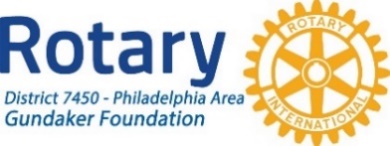                            GREAT – (Gundaker Relief Emergency Assistance Team)Grant Application for Matching Club Donations for COVID-19 Relief
Project Name: ________________________________________________________________Area of Service: _______________________________________________________________Sponsoring Rotary Club: _________________________________________________________Gundaker Director or Club Representative (name & contact info):______________________________________________________________________________Charitable Recipient Organization  (include IRS EIN number):______________________________________________________________________________Charitable Recipient Contact Person (name, phone, email address)______________________________________________________________________________Project Location (and address to send grant payment) ______________________________________________________________________________Project Description: (attach any additional supporting info) ________________________________________________________________________________________________________________________________________________________________________________________________________________________________________________________________________________________________________________________FINANCIAL INFO
Total Project Cost: ($) 						__________________GREAT Grant Amount Requested ($)				__________________Matching Contribution by Sponsoring Rotary Club ($):		__________________DATES
Date Grant Submitted to 
GREAT Grant Received by Gundaker President:		__________________Date Reviewed by Executive Committee:		__________________Date Approved by Executive Committee:		__________________Executive Committee Gundaker Foundation:		__________________Approval Signature & Date: Gundaker President	__________________Check Issued Date: Treasurer				__________________Submit application to the Gundaker President. Karen Mazzarella-Russo, Glen Mills Rotary Club, 	president@gundaker.org, Cell: (610) 613-3841 (Form rev:8-25-2021)